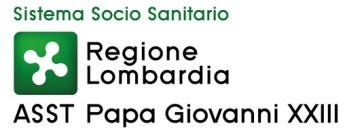 Al Responsabile della Prevenzione della Corruzione e della Trasparenza Dr.ssa Mariagiulia VitaliniASST Papa Giovanni XXIII Piazza OMS, 1 - 24127 Bergamo mail: protocollo@asst-pg23.itPEC: ufficioprotocollo@pec.asst-pg23.itIl/la sottoscritto/aCognome*…………………………………………… nome*…………………………………………………nato/a a*………………….………………. (prov. ………….) il*………………………………………...........residente a*………………………………. (prov. ………… ) via…………………………………………….e mail …………………………………………….. cell.: ………………………. tel.: …………….………….1In qualità di ………………………………………………………………………(*) dati obbligatoriIn riferimento alla richiesta di accesso generalizzato indirizzata a	,in data…	,avente per oggetto: ……….……………………………………………………………………………………Tenuto conto che ad oggi :[  ]	la richiesta è stata accolta parzialmente; [  ]	la richiesta è stata rigettata;[  ]	non è pervenuta risposta nel termine di 30 gg. indicato dall’art. 5, c. 6 d.lgs. 33/2013;CHIEDEIl/i seguente/i dati, informazioni, documenti richiesti in prima istanza............................................................................................................................................................................................................................................................................................................................................................................................................................................................................................................................................................................................................................................................................................................................A tal fine formula le seguenti osservazioni:............................................................................................................................................................................................................................................................................................................................................................................................................................................................................................................................................................................................................................................................................................................................1 Indicare la qualifica nel caso si agisca per conto di una persona giuridica.ASST Papa Giovanni XXIII - Piazza OMS, 1 - 24127 Bergamo - Tel. 035.267111 www.asst-pg23.it - protocollo@asst-pg23.it - ufficioprotocollo@pec.asst-pg23.itDICHIARAdi conoscere le sanzioni amministrative e penali previste dagli artt. 75 e 76 del d.p.r. 445/2000 “Testo unico delle disposizioni legislative e regolamentari in materia di documentazione amministrativa”;di sapere che l’ASST Papa Giovanni XXIII di Bergamo potrà verificare la veridicità di quanto dichiarato con controlli anche a campione;di esonerare l’ASST Papa Giovanni XXIII di Bergamo da qualsiasi responsabilità relativa a eventuali danni provocati dai documenti, in formato elettronico, forniti dalla stessa; 3di voler ricevere quanto richiesto :Al seguente indirizzo e-mail/PEC: ………………………………………………………………Al seguente indirizzo mediante raccomandata con ricevuta di ritorno con spesa a proprio carico:…………………………………………………………………………………………………...Altro: ………………………………………………………………………………………….…Di essere a conoscenza che in caso di rigetto della richiesta di riesame è possibile rivolgersi al Tribunale Amministrativo Regionale ai sensi dell’art. 116 del Codice del processo amministrativo (d.lgs. n. 104/2010).Allega: copia del proprio documento d’identità (non occorre per le istanze sottoscritte con firma digitale)…………………………………	……………………………………………….…. (luogo e data)		(firma per esteso e leggibile)Informativa ai sensi del Regolamento UE n. 679/2016: i dati acquisiti sono utilizzati dall’ASST Papa Giovanni XXIII di Bergamo esclusivamente per le finalità connesse all’istanza dell’interessato, al quale competono tutti i diritti previsti dagli artt. 15 – 21 del Regolamento UE n. 679/2016.3 Il rilascio di dati o documenti in formato elettronico o cartaceo è gratuito, salvo il rimborso del costo effettivamente sostenuto e documentatodall’amministrazione per la riproduzione su supporti materiali.ASST Papa Giovanni XXIII - Piazza OMS, 1 - 24127 Bergamo - Tel. 035.267111 www.asst-pg23.it - protocollo@asst-pg23.it - ufficioprotocollo@pec.asst-pg23.it